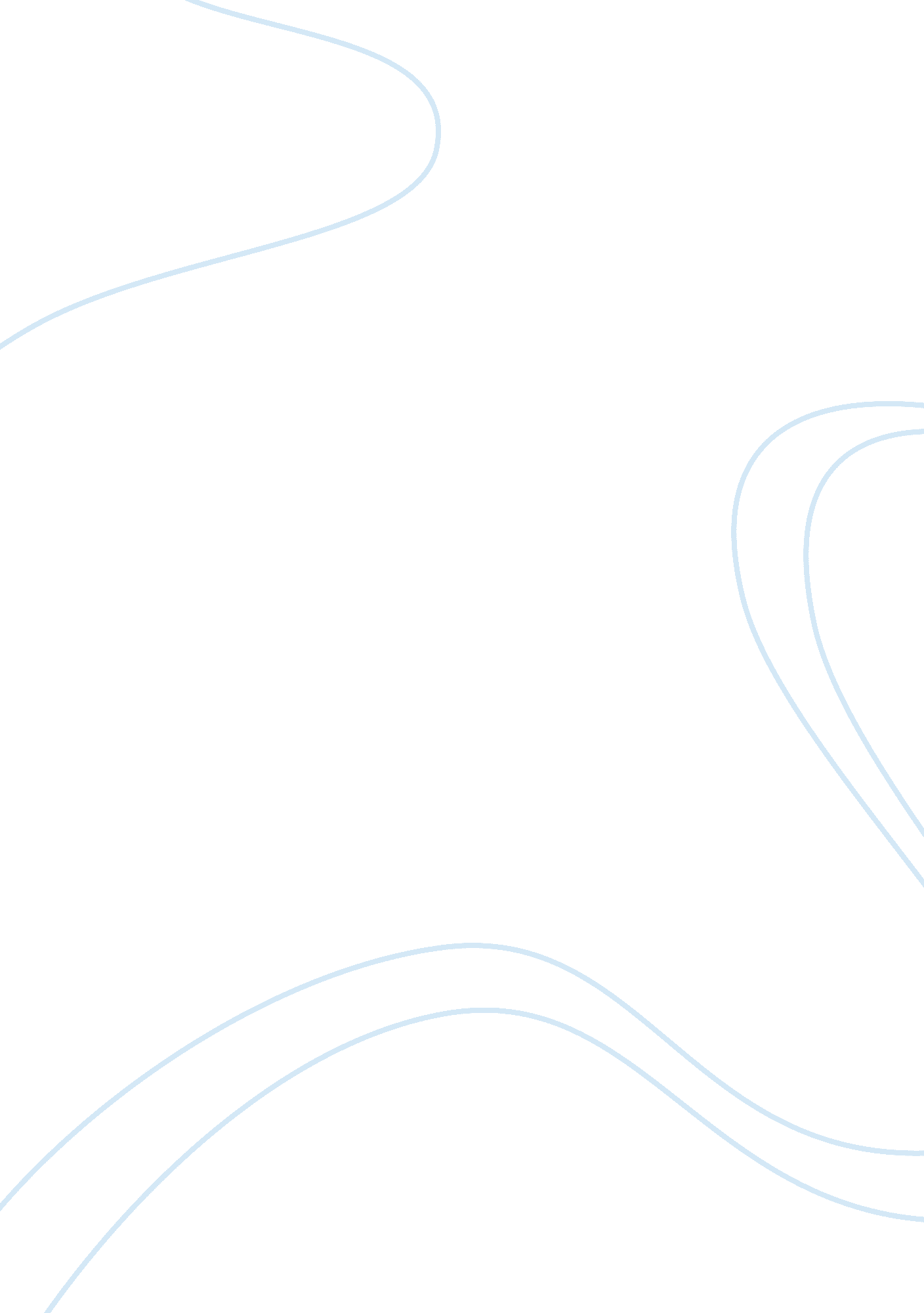 Anything for you by catherine c. allenLiterature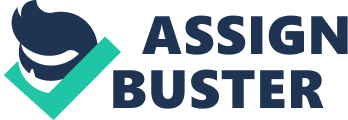 Anything for You by Catherine C. Allen Answer Plot of this play is bit “ Comedy” based. The play starts with a scene of two friends, sitting in a restaurant and having a lame discussion about their relationships which kept on going till the end. Like right from the beginning the characters starts an argument and kept on arguing illogically Lynette: “ What do you think we should do?” (pg. 1378) and end up on argument Gail: “ I think we should order.” (pg. 1378)without even a legit conclusion in the last part of the play, 
Answer 2 
The characters seems too real. The story of a play is more rational and it’s not some sort of fantasy or a fairytale. As both friends are sitting in a local restaurant yet to order and having a lame discussion on their relationships, so stereotyped and girlish but yet so real as it happens in our daily lives. The play actually starts from a confession by Lynette to, which add a reality to it. 
Lynette: “ I need to have an affair.” (pg. 1374) 
Gail: “ An affair?” (pg. 1374) 
Answer 3 
No, neither of these two characters have crisis “ literally” but we can say that they are stuck with boredom because of their conventional life and current relationship status that they desperately want to do something to bring a change in their life to have some fun Lynette: “ Sleep with me Gail.”(pg. 1377). Their desperation has turned into some sort of a depression. 
Gail: “ Because I’m in love with you.” (pg. 1377) 